Муниципальное   общеобразовательное   учреждение   Красноселькупская средняя                                      общеобразовательная   школа    «Радуга»Красноселькупского   района, Ямало-Ненецкого автономного округаПедагогический   проект«Росинка»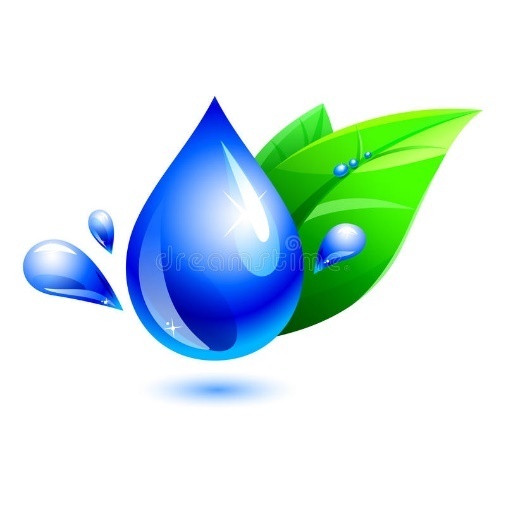 Автор: Анкудович Лариса АлександровнаУчитель начальных классовВысшая квалификационная категорияС.Красноселькуп2018-2019 гАктуальностьРодина! Это слово приходит к нам из детства и сопровождает нас всю жизнь. Наша родина — Россия. Ею по праву всегда гордились наши предки, ею гордимся и мы — их дети и внуки.Важнейшей целью современного образования  и одной из приоритетных задач общества и государства является воспитание нравственного, ответственного, инициативного, компетентного  гражданина России.Перед системой образования в современной России остро обозначена проблема этнокультурного воспитания и обучения детей, приобщения новых поколений к исторической памяти народа, сохранение ее в наших потомках. Традиционное наследие своего народа необходимо знать каждому человеку. Наше прошлое – это фундамент стабильной, полноценной жизни в настоящем и залог плодотворного развития в будущем. Стирание культурных границ между народами и культурное единообразие, с одной стороны, способствует установлению толерантных взаимоотношений к улучшению взаимопонимания между людьми, принадлежащим к разным этническим группам. С другой стороны, забвение собственной культуры может привести к утрате самобытности народа, потере им своего лица.Можно сказать, в современном социуме среда для прочувствования народных традиций, как одного из основных воспитательных средств, в основном утрачена. Многое уже забыто и безвозвратно утеряно. Мамы не поют колыбельные песни младенцам, не рассказывают им сказки, прибаутки;старшие дети не могут передать традиции младшим, так как не знают традиционные народные игры, считалки, потешки. На данном этапе развития общества стало очевидно, что современное подрастающее поколение остро нуждается в изучении и воссоздании утраченных корней народной культуры. Начальная школа так же, как и все образование в целом, ориентируется на развитие личности ребенка, на активность его в процессе обучения. В наше время назрела острая необходимость придать приоритетную значимость воспитанию, осознать его главенствующую роль в процессе обучения школьников. Поэтому одной из ценностных основ воспитания и социализации учащихся начальной школы провозглашены: красота, гармония, духовный мир человека, эстетическое развитие и художественное творчество.Приобщение детей к духовным ценностям своего народа решать надо с младшего возраста.Как помочь детям восстановить духовные ценности, разрушенные десятилетиями, как сделать процесс приобщения младших школьников к традициям родной культуры наиболее успешным, отвечающим потребностям современного общества. Актуальность данной проблемы и определила выбор темы проекта по приобщению детей к духовному наследию народа «Росиночка»Цель проекта:Разработать и апробировать программу по приобщению обучающихся к народной культуре «Росинка».В соответствии с целью определены задачи проекта:Выявить  педагогические условия общеобразовательного учреждения для реализации данного проекта.Изучить научно-методическую литературу по теме.Выделить и адаптировать методы, направленные на приобщение младших школьников к истокам народной культуры.Участники проекта:Учитель начальных классов, обучающие начальной школы, родители.Описание проекта: стратегия и механизмы достижения поставленных целей.          Приобщение детей к народным традициям помогает педагогам воспитывать здоровую, гармоничную личность, способную преодолеть жизненные препятствия и сохранить бодрость духа.
     Возрождение народных традиций стало приоритетным направлением в моей педагогической деятельности. Знание истоков культуры своего народа помогает понять и объяснить многие моменты истории и, может быть, поможет избежать некоторых ошибок и найти способы борьбы с отрицательными явлениями.
           В моём понимании в народной традиционной культуре неразрывна связь времён и поколений. Новое рождается старым, несёт в себе его черты, продолжает его. Нарождающиеся новые формы и стили крепко слиты со старыми, выходят из них, развивают их.
          Изучив литературу, я составила свою программу воспитания младших школьников на основе изучения традиций русского народа.
         Для эффективности восприятия предлагаемого материала для изучения необходимы современные образовательные технологии: информационно-коммуникационные технологии, проектная технология, элементы модульной технологии, деятельностный метод обучения, различные формы проведения уроков, занятий внеурочной деятельности: уроки-путешествия, уроки-игры, уроки-экскурсии. Также используются разнообразные формы и методы обучения: беседа, чтение отрывков из книг, просмотр видеозаписей, инсценировки, разгадывание кроссвордов.
        Интерактивный подход чаще всего используется на начальном ознакомительном этапе. Таким образом, можно наглядно представить творчество русского народа.
        Технология творческого развития учащихся раскрывается через индивидуальные и групповые работы учащихся на заданную тему.                                  Проектная деятельность предполагает совокупность исследовательских, поисковых, проблемных методов, творческих по своей сути. Проекты, выполненные учащимися, станут логическим завершением изученной темы и творческим отчетом.
         Новизной этого опыта я считаю, принцип интеграции, который позволяет представить в единой системе учебную деятельность и внеурочную. Духовно-нравственное воспитание нельзя сводить от мероприятия к мероприятию. Оно должно быть систематическим, непрерывным и вестись в единстве урочной и внеурочной деятельности. Для начальных классов ведущей деятельностью является учебная, поэтому я, как учитель начальных классов, основной духовно-нравственный материал нужно включать в различные уроки.
         Большое внимание в вопросах нравственного воспитания отводится налаживанию тесного сотрудничества с родителями обучающихся.
В рамках работы с родителями разрабатываются праздничные игровые программы. Родители должны помогать не только советом, информацией, изготовлением декораций и костюмов к праздникам, но и является активными участниками всех действий.
      Народная культура состоит из множества взаимосвязанных частей: поэтического слова, напева, игры, танца, рукоделия, ремёсел, и др.      Традиционные мероприятия по итогам тем должны сконцентрировали в себе все эти элементы. А дети будут особенно остро воспринимают такую особенность народных праздников, как их связь с жизнью природы. Народный праздник - веками отработанный способ единения людей в коллективном сопереживании события. Направления реализации:

Первое направление – Осенины; (День знаний. Осенние праздники. Праздник урожая. Свадебные обряды. День матери)
Второе направление – Зимушка - Зима; (Рождество Христово. Колядки. Святочное представление с припевками, играми. Крещение. Великая сила воды Крещенской. День российской армии)
Третье направление – Весна – Красна;  (Праздник весны. Праздник птиц. Женский день - 8 марта. Пасха. День Победы)

      Каждое направление реализуется через подобранные по теме исторические странички, пословицы и поговорки,  песни, частушки, заклички, игры, танцы, хороводы, спортивные состязания, выставки рисунков и поделок.

      Степень сложности творческих заданий в каждом направлении определяется возрастом обучающихся. Если в первом классе задания носят в большей мере ознакомительный характер, то уже в четвёртом - это творческие исследовательские работы.

Программа реализуется:

•    во  внеурочной деятельности через праздники, посиделки, игры, беседы, экскурсии, концерты, исследования,  театрализацию и т. д.
•    на уроках окружающего мира материал распределяется по классам соответственно темам разделов;
•    на уроках литературного чтения дети знакомятся с фольклором и произведениями русских писателей, посвящённым православным ценностям;
•    на уроках математики материал вводится в содержание задач, ребусов или в зашифрованные задания;
•    на уроках русского языка, изобразительного искусства и трудового обучения полученная информация транслируется обучающимися в виде индивидуальных или коллективных творческих работ.Примерное содержание тем по проекту:

1 класс
•    День знаний – Первый раз в первый класс. Посвящение в первоклассники.
•    Осенины- Бабье лето(знакомство с осенними праздниками).Жнивные песни: « Серпы золотые», «Уйди, туча грозовая». Осенинные песни:
«Осень, осень», «Осенница-царица». Игры и хороводы: «Яблонька», «Завивайся, капустка!».
•    Святочные игры и хороводы:  «Шёл козёл дорогою…», «Два Мороза».
•    Колядки. «К нам коза пришла…».
•    Масленичные забавы на игровых площадках: «Золотые ворота», «Бояре», «Заинька», «Баба-Яга», «Снежная баба», « Сижу, сижу на камушке», «Лапти».
•    Заклички птиц, веснянки: «Весна-Красна», «Жавороночки, перепёлочки», «Чувиль-виль-виль». Игры и хороводы: « Гори-гори ясно», « Родничок».
•    Час народной мудрости «Светлое Христово Воскресенье». Легенда о первом красном яичке. Знакомство с росписью пасхальных яиц.

2 класс
•    День знаний.
•    Осенние праздники. Батюшка Покров. Покровские ярмарки.
•    Рождество Христово. Христославление. Колядование. Колядки: «А, зайка, зайка», «Коляда, коляда».
•    Масленичная неделя. Масленичные выкрики и песни: «А мы Масленку дожидали», «Середа да пятница», «Масленицу провожаем». Праздник Масленицы с чаепитием и блинами.
•    Праздник весны - праздник птиц. Атрибуты праздника - жаворонки и тетёрки (лепка изделий из солёного теста). Игра «Тетёра».
•    Пасха. Сказка «Писанка ты моя». Игра «Катание яиц», «Волчок», « Долбянка». Хоровод «Как в лесу, в лесу, в лесочке…».

3 класс
•    Осенние посиделки. Хороводная песня «Долгоногий журавль», танец «Посеяла лебеду на берегу». Осенние частушки.
•    Декабрьские странички народного календаря.
•    Рождественские песнопения: «Радуйтеся все люди», «Небо и земля». Исполнение колядок: «Коляда, коляда, отворяй-ка ворота», «Пришла коляда накануне Рождества».
•    Крещение Господне. Эстафета «Бег на лыжах по крещенскому снегу». Песня « Белый снег, белёшенький». «Игры Егора Зимогора».
•    Праздник проводов зимы и встречи весны - Широкая Масленица. Прощёное воскресенье. Шуточные состязания: «Скоморошки», «Петушиные бои», «Бараны», «Баклуши».
•    Пасхальные традиции русского народа. Праздник «Пасхальная радость». Исполнение  припевок «Кыш, кыш на барыш», «Раз, два, барышок».Пляски и хороводы: «Мак маковистый», «А мы просо сеяли», «Матаня». Игры: «Уж во городе царевна», « Кострома», « Заря-зарница». Хороводы: «Через маленьку ту речку», «Я не в три косы косила», «Вдоль по улице Ванюша». В гостях у русского самовара (немного истории).

4 класс
•    Осенние праздники русского крестьянского земледельческого календаря - праздники урожая. Осенние посиделки. Выставка «Бабушкин сундук» (вязание, вышивка, шитьё). Игры, хороводы и пляски: « Огарыш», « Люб ли сосед?», «Столбушка», «Трам-па», «Кружок». Каравай приехал к детям (мини-спектакль о ценности хлеба).
•    История русского народного костюма. Два комплекса костюмов: поневный и сарафанный. Свадебные наряды.
•    Из истории празднования Нового года.
•    Рождественские праздники в русской православной традиции: Рождество Христово (7января), Новый год («старый Новый год» Васильев день-14 января) и  Крещение Господне (19 января). Святочное представление с припевками, играми, загадками и с вождением козы». Путешествие за народной мудростью «Крещенский сочельник». Великая сила воды Крещенской.
•    Возникновение праздника Масленицы в Древней Руси. Праздник «Ой, блины, блины, блины, вы, блиночки мои». Игры: «Ходули», «Кубари», «Шутейный аттракцион», « Продавец счастья». Пляски « Капустка», « Чижик», «Камаринская», «Переплясы».
•    Весенние праздники (Сороки, Благовещение Пресвятой Богородицы)- исторические страницы. День птиц.
•    Пасхальная неделя. Как готовились к Пасхе русские крестьяне. Комплексное занятие «Праздник праздников, торжество из торжеств». Гулянье « Красная горка». Пляски: « Звёздочка», «Оттопы», «Повертуха». Техника исполнения росписи пасхальных яиц. Игры с пасхальными яйцами: « Чьи яйца дольше прокрутятся», « Чьё яйцо встанет на «попа», «Воротца», «Катание яиц навстречу», «Катание яиц по желобку, лежащему ровно», «Бита», « Стой, не бери!».
•    История русского самовара. Праздник «Посиделки у самовара».

Рабочий план реализации проекта Прогнозируемые результаты.
По завершении проекта  у обучающихся повысится духовно – нравственный уровень, патриотическое и гражданское сознание и самосознание, уровень знаний отечественной истории и культуры, коммуникативная толерантность.
Ожидаемые результатыУспешная реализация мероприятий программы «Росиночка».По окончанию проекта ученики смогут:- знать основные народные традиции;- владеть основами народного календаря;- иметь представление о своей малой родине;- уважать и чтить родителей и память предков;- уметь пользоваться дополнительными источниками информации для дальнейшего самообразования; добиваться поставленной цели;- приобрести навыки коллективной работы в едином темпе;- осознать и научиться соблюдать социально-этические нормы поведения со сверстниками и взрослыми, представителями разных национальных и социальных групп.Антикризисные  мероприятия:Перспективы проекта: По завершению первого учебного года, при успешной реализации будет произведено увеличение количества обучающихся (привлечение  обучающихся старшей школы).Источники:1.TravelAsk [Электронный ресурс]. «Русские славянский народ с широкой душой» Режим доступа: https://travelask.ru/articles/russkie-slavyanskiy-narod-s-shirokoy-dushoy;2.Инфоурок  [Электронный ресурс].Проект «Традиции русского народа» Режим доступа: https://infourok.ru/proekt-tradicii-russkogo-naroda-3807846.html;3.Происхождение русских былин. Пыжиков А.В. Концептуал-20194. «Славяне. Древнерусская народность. Историко-археологическое исследование», Валентин Седов-20185. «Иллюстрированная русская история», Василий Ключевский-2019№МероприятиеСрокиОтветственный          Подготовительный этап:          Подготовительный этап:          Подготовительный этап:          Подготовительный этап:1.Разработка проекта  «Росинка»01.03-20.03.2018Анкудович Л.А.2.Защита проекта.03.18Анкудович Л.А.3.Разработать и апробировать свою программу по приобщению обучающихся к народной культуреОформить  уголок  «Традиции русского народа»;До 1.0401.04-31.05.2018Анкудович Л.А.Основной этап:Основной этап:Основной этап:Основной этап:8.Проведение занятий:01.04.2018Анкудович Л.А            Заключительный этап:             Заключительный этап:             Заключительный этап:             Заключительный этап: 10.Подведение итогов;формулирование выводов о проделанной работе; Определение перспектив дальнейшего развития проекта.31.05.2018Анкудович Л.АНежелание посещать курсПропедевтические беседы с обучающимисяУвеличение нагрузки на детей Корректировка плана воспитательной работы с классом в пользу мероприятий патриотической направленностиОсторожное отношение родителей к внедрению программы «Росинка» Популяризация проекта среди родительской общественности, совместные мероприятия с родителями для активизации и поддержания интереса к проекту